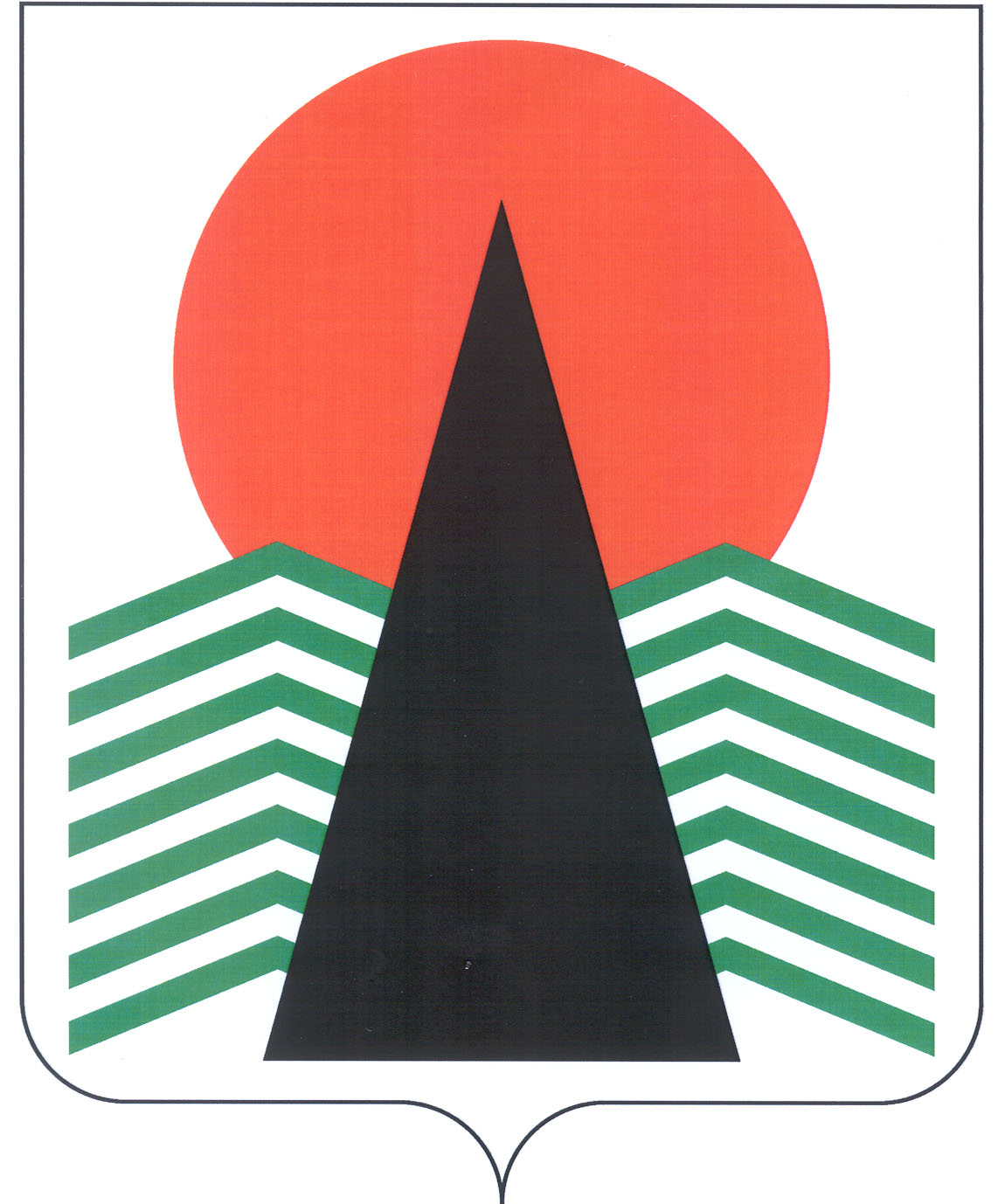 АДМИНИСТРАЦИЯ  НЕФТЕЮГАНСКОГО  РАЙОНАпостановлениег.НефтеюганскОб исключении из резерва управленческих кадров для замещения должностей руководителей муниципальных учреждений и муниципальных предприятий муниципального образования Нефтеюганский районВ соответствии с Законом Ханты-Мансийского автономного округа – Югры 
от 30.12.2008 № 172-оз «О резервах управленческих кадров в Ханты-Мансийском автономном округе – Югре», постановлением администрации Нефтеюганского района от 14.09.2016 № 1419-па-нпа «О резервах управленческих кадров 
для замещения должностей руководителей муниципальных учреждений 
и муниципальных предприятий муниципального образования Нефтеюганский район» и на основании протокола заседания комиссии по формированию и подготовке резерва управленческих кадров для замещения должностей руководителей муниципальных учреждений и муниципальных предприятий муниципального образования Нефтеюганский район от 20.08.2018 № 1  п о с т а н о в л я ю:Исключить из резерва управленческих кадров для замещения должностей руководителей муниципальных учреждений и муниципальных предприятий муниципального образования Нефтеюганский район Зайдуллину Ляйсан Римовну, Шалаеву Майю Владимировну.Настоящее постановление подлежит опубликованию в газете «Югорское обозрение» и размещению на официальном сайте органов местного самоуправления Нефтеюганского района в разделе «Муниципальная служба», подраздел «Кадровый резерв».Контроль за выполнением постановления возложить на первого заместителя главы Нефтеюганского района Кудашкина С.А.Глава района 					 		Г.В.Лапковская22.08.2018№ 1406-па№ 1406-па